 Steve Gelly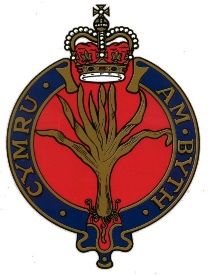 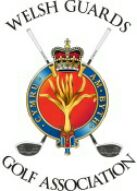 14 Kendal GardensSutton Surrey SM1 3LL Mob 07778008572 Home 02082867969 email steve@boardman-gelly.co.ukWELSH GUARDS ASSOCIATION	GOLF SOCIETY		 WGA/GOLF 30th April 2024ASSOCIATION MEETING ST. MELLONS GOLF CLUB 29th MAY 2024Hi Everyone,So here it is, what you have all been waiting eagerly for, details of the first Association meeting of 2024. I hope after receiving my email in January you have booked the necessary dates in May, June, July, and August and just a reminder here are the venues Paul has booked for us this year and the dates:29th May 2024 ST. Mellons Golf Club Cardiff26th June 2024 Hawarden Golf Club Clwyd31st July 2024 Morlais Castle Golf Club Merthyr Tydfill (Gavin Cunnigham’s home course)28th August 2024 Machynys Peninsula Golf Club LlanelliI hope we will have great turnouts for the meetings throughout the year with some new faces also joining us. I am hoping, with the Battalion not being as busy as it was last year and with Major Max Sexton running the Battalion golf, we will have serving members joining us at the meetings.												 St Mellons Golf Club 29th May 2024Situated between Newport and Cardiff with views over the Bristol Channel and the Monmouthshire countryside. St Mellons was designed by the renowned course designer Harry Colt, so it shares a heritage with Wentworth, Sunningdale and Royal Porthcawl, so I think you will agree an ideal place to start this year’s meetings.												Itinerary		09.15hrs         Arrive at St Mellons Golf Club 09.45hrs         Tea, Coffee & Bacon Rolls11.00hrs         First tee off time 16.00hrs         2 Course Evening meal (Depending on timings prize giving will be before the meal)CostWelsh Guards golfers get a subsidy from the Associations funds for the golf, so the cost of the day will be £45 for coffee and bacon roll, a round of golf, two-course meal, we also get a donation from Association funds for the prizes. Non-Players are welcome at a cost of £25 for coffee, bacon roll and meal. Guests are welcome at a cost of £49 for the round and meal.Golf Competition This will be an 18-hole Stableford competition off full World Handicap System playing handicap maximum 28 , for those playing and are not a club member and do not have a WHS handicap and are unsure what their handicap is, as this the first meeting I will allow a maximum handicap of 28 this is due to several players having a high handicap and this will be adjusted as necessary, at future meetings. For players who are club members I ask you to look at your playing handicap for the course on your App and put your course playing handicap down on to your returns sheet this will, hopefully, save me a lot of administration on the day.  We will play in groups of 3 / 4 players off the yellow tees. There will be prizes for 1st, 2nd, 3rd, nearest the pin and longest drive, unfortunately guests are not involved with these prizes. There will be a two’s competition on the par 3’s involving a £1 entry fee on the day for those wishing to join in, if there are no twos on the day the prize money will roll over to birdies on the par 4’s and if no birdies on them it will roll over to par 5’s. Depending on the number of Guests I will organize a swindle for them to play in on the day. Also, Derek Mangan is generously donating a prize for the best front 9 and best back 9 for players with a handicap of 21 or over.As with last year there will be a cut to playing handicaps for winners and runners up. If you are a double figure handicapper you get cut two shots for winning and 1 shot for runner up, single figure handicappers will get cut one shot for winning and 0.5 for runner up off your next playing handicap.Attendance Returns FormPLEASE, PLEASE, send these in, it is very important that these are filled in and returned to me either by email or post, having it saves me a great deal of admin in knowing who is attending and their handicaps by you sending them in. All returns, including Nil returns, to be in no later than Friday 24th MAY 2024, if you are bringing a guest/guest I have added sections for their details on the return forms. Any cancellations after will incur a cost to the player unfortunately. Please could you let me know if any do want to join us and their relevant handicaps. 	If you would like to attend complete your return and send it to my above email or home address. PaymentsAll payments are to be made by BACS to “Welsh Guards Treasurers Account” Account No. 00647065 Sort code 30-11-75 Ref WG Golf. Or if you are unable to do this payment can be made by cheque made out to Welsh Guards Treasurers Account” and sent with your return to my address. I will NOT be accepting cash on the day. If you are bringing a Guest / Guests, please add their payment to yours. All BACS / Cheque payments should be made by the 24th of May 2024Address Of Golf Club St Mellons Golf Club, St Mellons, Cardiff, CF3 2XS DirectionsLeave the M4 at junction 28 on to the A48/A467 follow the A48 for approx. 3.4 miles then turn left at sign for Health Club then follow the road to golf club. If you require buggies, please contact the pro shop on 01633 680408 to make your own arrangements.  I am looking forward to seeing you all again after the months since the last meeting and having another great year for the Association.Kind RegardsSteve